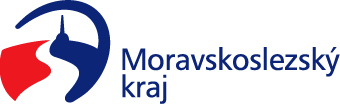 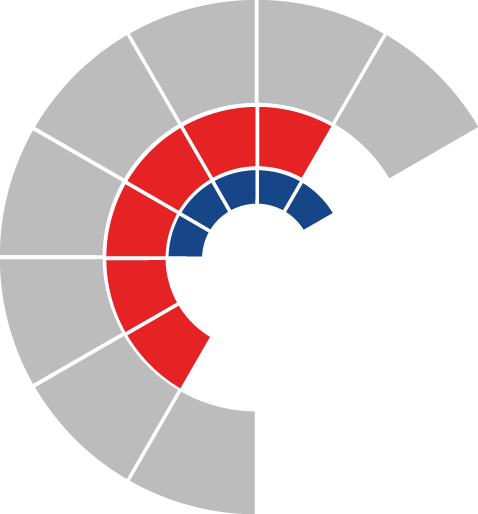 							Výbor pro životní prostředí zastupitelstva kraje 										 Výpis z usneseníČíslo jednání:	6		Datum konání:	17. srpna 2021Číslo usnesení: 6/36Výbor pro životní prostředí zastupitelstva krajeZapsala: Olga Rezáková, v. r.V Ostravě dne 17. srpna 2021Mgr. Zuzana Klusová, v. r.předsedkyně výboru pro životní prostředí1)bere na vědomí žádost obce Krasov ze dne 29. 7. 2021, dle přílohy č. 1 předloženého materiálu2)doporučujezastupitelstvu krajerozhodnout zmírnit podmínky v dotačním programu „Podpora odpadového hospodářství“ (ŽPZ/05/2020) a uzavřít s obcí Krasov, IČO 00296121, dohodu o narovnání ke smlouvě o poskytnutí dotace z rozpočtu Moravskoslezského kraje, ev. č. 08309/2020/ŽPZ, na projekt „Zpracování studie optimalizace obecního systému nakládání s komunálními odpady v obci“ ve věci termínu ukončení realizace projektu, lhůty pro předložení závěrečného vyúčtování a období uznatelnosti nákladů projektu, dle přílohy č. 3 předloženého materiálu